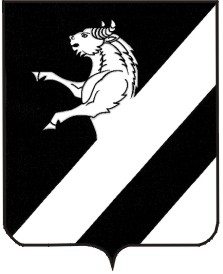 КРАСНОЯРСКИЙ КРАЙАЧИНСКИЙ РАЙОНТАРУТИНСКИЙ СЕЛЬСКИЙ СОВЕТ ДЕПУТАТОВРЕШЕНИЕ20.03.2014                                п. Тарутино                           № 36-121 РО внесении изменений в РешениеТарутинского  сельского Советадепутатов от 17.09.2010  № 5-18Р«Об утверждении порядка сбора и вывоза бытовых отходов и мусора на территории Тарутинского сельсовета»         Рассмотрев протест Ачинского межрайонного прокурора, в целях приведения в соответствие с действующим законодательством, руководствуясь ст.ст. 7, 21 Устава Тарутинского  сельсовета, Тарутинский сельский Совет депутатов Р Е Ш И Л:     1. Внести в Решение Тарутинского  сельского Совета депутатов от 17.09.2010  № 5-18Р «Об утверждении порядка сбора и вывоза бытовых отходов и мусора  на территории Тарутинского сельсовета» следующие изменения:- в Приложении к Решению:Абзац 7,8 пункта 1.3, пункты 3.5, 3.6, 3.7 – исключить.            2. Контроль за исполнением настоящего Решения  возложить на постоянную комиссию по экономической и бюджетной политике, муниципальному имуществу, сельскому хозяйству, землепользованию и охране окружающей среды (Луференко В.И.)3. Решение вступает в силу в день, следующий за днем его опубликования в информационном листе «Сельские вести» и подлежит размещению на официальном сайте Тарутинского сельсовета - http://tarutino.bdu.su/.Глава Тарутинского сельсовета                                     Председатель Тарутинского                                                                                              Сельского Совета депутатов____________В.А. Потехин                                                ____________Н.Н. Симонова                                 